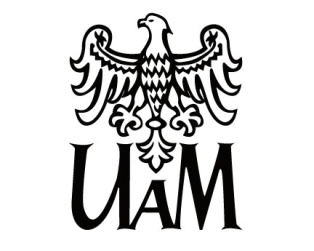 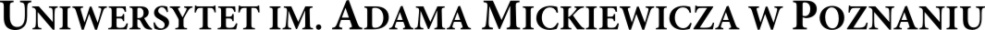 Uszczegółowienie zasad rejestrowania i składania prac dyplomowych na Wydziale Geografii Społeczno-Ekonomicznej i Gospodarki Przestrzennej Na podstawie zarządzenia nr 281/2018/2019 Rektora UAM z dnia 9 stycznia 2019 roku w sprawie zasad składania i archiwizacji prac dyplomowych z wykorzystaniem systemu Archiwum Prac Dyplomowych (APD) oraz wzoru oświadczenia o samodzielnym napisaniu pracy dyplomowej i zgodności wersji elektronicznej pracy dyplomowej z wersją drukowaną ustala się, co następuje:Biuro Obsługi Studenta (BOS) rejestruje pracę dyplomową na podstawie wniosku złożonego przez studenta (załącznik 1). Wniosek, o którym mowa w punkcie 1 należy złożyć w BOS co najmniej 7 dni roboczych przed planowanym terminem egzaminu dyplomowego. Skan podpisanego wniosku student może również przesłać na adres BOS. Wniosek przesyłany jest ze studenckiego adresu e-mail w domenie st.amu.edu.pl. Co najmniej dwa dni robocze przed planowanym terminem egzaminu dyplomowego student składa w BOS wydrukowaną z APD pracę dyplomową.Co najmniej 2 dni robocze przed planowanym terminem egzaminu dyplomowego opiekun (promotor) pracy zgłasza w BOS termin egzaminu dyplomowego oraz informacje o proponowanym składzie komisji egzaminacyjnej (załącznik 2). Skan podpisanego wniosku opiekun pracy może również przesłać na adres BOS. 	Prof. dr hab. Paweł ChurskiDziekan Wydziału Geografii Społeczno-Ekonomicznej                                                                                 i Gospodarki Przestrzennej
Załącznik 1.Data .......................................Wnioskodawca:Nazwisko i imię:.........................................................................................................................................Adres do korespondencji:..........................................................................................................................Numer telefonu / Adres e-mail:..................................................................................................................Kierunek / tryb / rok studiów:.....................................................................................................................Nr albumu:................................................Do DziekanaWydziału Geografii Społeczno-Ekonomicznej i Gospodarki PrzestrzennejUniwersytetu im. Adama Mickiewicza w PoznaniuWNIOSEKWnoszę o: rejestrację pracy dyplomowej:Tytuł pracy dyplomowej: .................................................................................................................................................................................................................................................................................................................................................................................................................................................................Kierujący pracą dyplomową (promotor): ...................................................................................................Recenzent pracy dyplomowej: ……......................................................................................................................................................Czytelny podpis wnioskodawcySkan podpisanego wniosku można przesłać mailowo na adres Biura Obsług Studentów prowadzącego dany kierunek studiów.Załącznik 2.Data .......................................Do DziekanaWydziału Geografii Społeczno-Ekonomicznej i Gospodarki PrzestrzennejUniwersytetu im. Adama Mickiewicza w PoznaniuInformacja dotycząca:Pracy dyplomowej studenta: .......................................................................................................................................Tytuł pracy dyplomowej: ……..................................................................................................................................................................................................................................................................................................................................................................Skład Komisji egzaminacyjnej: Przewodniczący: …………………………………………………….Członkowie: ………………………………………………………….………………………………………………………..Termin obrony pracy dyplomowej (data, godzina): ....................................................................................................................................czytelny podpis promotoraSkan podpisanego wniosku można przesłać mailowo na adres Biura Obsług Studentów prowadzącego dany kierunek studiów.